Our Check-In/Check-Out Program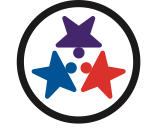 Program Logistics Refer to Implementation Manual for CICO program logisticsCICO program overview handout (optional)Daily Progress Reports (DPRs)DPR CardHome Communication Card (if applicable)Reinforcement SystemReinforcement Menu/SurveyIdentifying StudentsCaregiver Consent FormCICO Student Information Form Refer to Implementation Manual for:Tier II Intervention GridTeacher Nomination FormCut-Off Score GridData Management TBSP Progress Monitoring ToolEvaluate Intervention OutcomesRefer to Implementation Manual for: Tier II Meeting Minutes and AgendaTier II Meeting Foundations Form Function Flowchart Progress Monitoring FlowchartFidelity Checklist DPR ReviewFading and Graduation Self-Management/Fading/Graduation Flowchart Training StakeholdersMaterials you will use to train your staff, students, and families